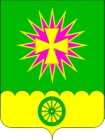 АДМИНИСТРАЦИЯ Нововеличковского сельского поселения Динского района ПОСТАНОВЛЕНИЕот 07.04.2022  					                                      № 101станица НововеличковскаяО внесении изменений в постановление администрации Нововеличковского сельского поселения Динского района от 25.10.2021      № 298 «Об утверждении лимитов топливно-энергетических ресурсов (электроэнергия, тепловая энергия и горюче-смазочные материалы) и связи на 2022 год для учреждений, финансируемых из бюджета Нововеличковского сельского поселения Динского районаВ соответствии с приказами департамента государственного регулирования тарифов Краснодарского края от 29.11.2021 № 181/2021-т                                 «О внесении изменения в приказ региональной энергетической комиссии – департамента цен и тарифов Краснодарского края от 27.11.2020 № 196/2020-т «Об установлении тарифов на тепловую энергию», от 29.11.2021 № 186/2021-т «О внесении изменения в приказ региональной энергетической комиссии – департамента цен и тарифов Краснодарского края от 28.10.2019 № 111/2019-т «Об установлении тарифов на тепловую энергию» в целях усиления контроля за целевым использованием бюджетных средств, руководствуясь                         частью 1 статьи 8 Устава Нововеличковского сельского поселения Динского района п о с т а н о в л я ю:1. Внести изменения в постановление администрации Нововеличковского сельского поселения Динского района от 25.10.2021 № 298 «Об утверждении лимитов потребления топливно-энергетических ресурсов (электроэнергия, тепловая энергия и горюче-смазочные материалы) на 2022 год для учреждений, финансируемых из бюджета Нововеличковского сельского поселения Динского района» изложив приложение № 3 в новой редакции (прилагается).2. Отделу финансов и муниципальных закупок администрации                            Нововеличковского сельского поселения Динского района (Вуймина) осуществлять строгий контроль за соблюдением лимитов топливно-энергетических ресурсов учреждениями, финансируемыми из бюджета Нововеличковского сельского поселения Динского района.3. Постановление администрации Нововеличковского сельского поселения Динского района от 09.12.2021 № 370 «О внесении изменений в постановление администрации Нововеличковского сельского поселения Динского района от 25.10.2021  № 298 «Об утверждении лимитов топливно-энергетических ресурсов (электроэнергия, тепловая энергия и горюче-смазочные материалы) и связи на 2022 год для учреждений, финансируемых из бюджета Нововеличковского сельского поселения Динского района» считать утратившим силу.4. Отделу по общим и правовым вопросам администрации Нововеличковского сельского поселения Динского района (Калитка) разместить настоящее постановление на официальном сайте Нововеличковского сельского поселения Динского района в сети Интернет. 5. Контроль за исполнением настоящего постановления оставляю за собой.6. Постановление вступает в силу со дня подписания.Глава Нововеличковского сельского поселения						     	                    Г.М. КоваЛИМИТЫпотребления тепловой энергии предприятиями и организациями, финансируемыми из бюджета Нововеличковского сельского поселения Динского района на 2022 годНачальник отдела ЖКХ, малого и среднего бизнесаадминистрации Нововеличковского сельского поселения                                                                                     В.В.ТокаренкоЛИСТ СОГЛАСОВАНИЯпроекта постановления администрации Нововеличковскогосельского поселения Динского района от ___________2022 г. №_______О внесении изменений в постановление администрации Нововеличковского сельского поселения Динского района от 25.10.2021  № 298 «Об утверждении лимитов топливно-энергетических ресурсов (электроэнергия, тепловая энергия и горюче-смазочные материалы) и связи на 2022 год для учреждений, финансируемых из бюджета Нововеличковского сельского поселения Динского районапроект подготовил и внес:начальник отдела ЖКХ, малого и среднегобизнеса администрации Нововеличковского сельского поселения                                                                            В.В. Токаренкопроект согласован: заместитель главы администрации Нововеличковского сельского поселения                                         И.Л. Кочетковначальник отдела финансови муниципальных закупок администрацииНововеличковского сельского поселения                                         Н.Н. Вуйминаначальник отдела по общим и правовым вопросам администрацииНововеличковского сельского поселения                                         О.Ю. Калиткаспециалист отдела по общим и правовым вопросам администрацииНововеличковского сельского поселения                                         Е.С. ШевцоваПриложение № 3к постановлению администрацииНововеличковского сельского поселения Динского района от 07.04.2022 г. № 101Наименование потребителяПочтовый адресВид услугиТариф,руб.1 квартал1 кварталIIкварталIIкварталТариф, руб.III кварталIII кварталIV кварталIV кварталВсего на годВсего на годНаименование потребителяПочтовый адресВид услугиТариф,руб.Объем потребляемоготеплаГкалСумма, руб.Объем потребляемоготеплаГкалСумма, руб.Тариф, руб.Объем потребляемого теплаГкалСумма, руб.Объем потребляемого теплаГкалСумма, руб.Объем потребляемоготеплаГкалСумма, руб.Администрация НСПЗдание Дома культуры ул. Красная, 55цо7 853,0713,925109 3542,66920 959,848 387,09--6,28452 70322,878183 016,84МКУ «ОДА НСП»Здание Администрации (ул. Красная, 53)цо7 853,0730,161236 856,444,79137 624,068 387,09--17,641147 95952,593422 439,50МКУ «ОДА НСП»Нежилое здание ул. Бежко, 11ацо7 853,0717,226135 276,983,01223 653,308 387,09--9,64380 874,3529,881239 804,63МБУ «Культура» НСПЗдание библиотеки ул. Красная, 44цо7 853,0717,226135 276,982,65920 882,548 387,09--9,33678 301,8729,221234 461,39МБУ «Культура» НСПЗдание Дома культуры, ст. Воронцовская, ул. Пушкина, цо3 041,7871,43217 274,3513,75641 842,733 041,78--41,774127 067,31126,96386 184,39ИТОГО149,968834 038,7526,887144 962,47--84,678486 905,53261,5331 465 906,75